Sichere Mobilität für alle in Illnau-Effretikon – Melden Sie Schwachstellen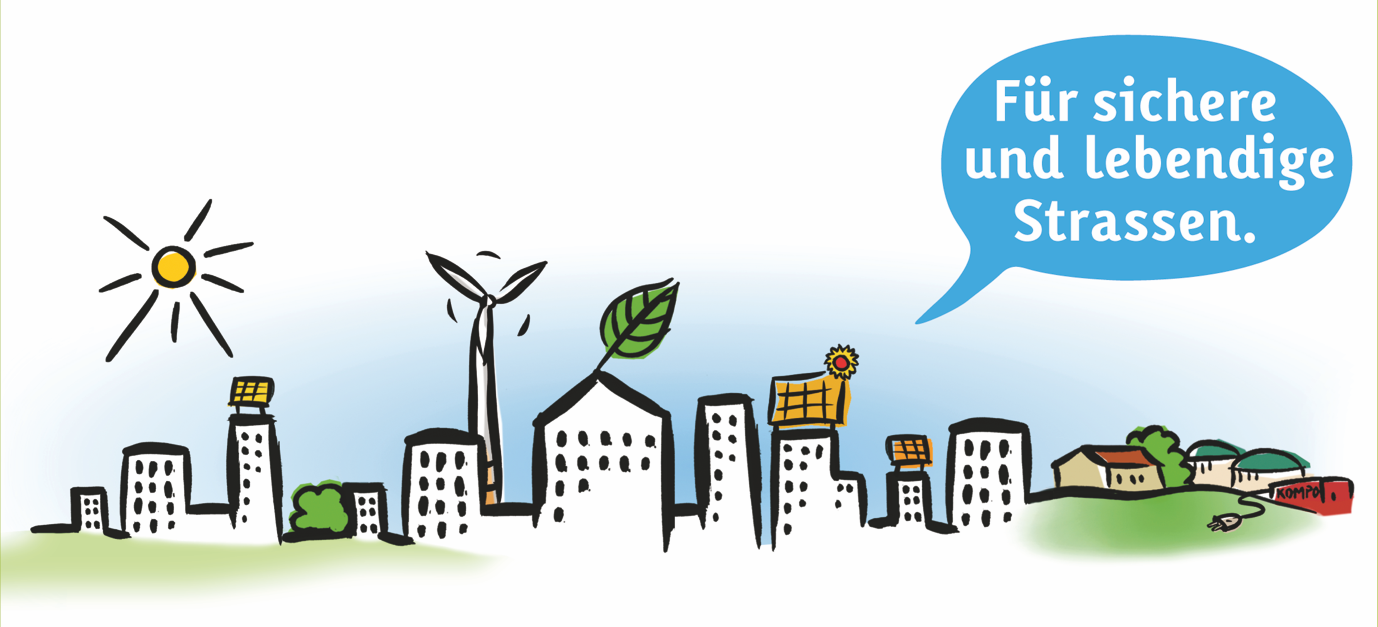 Das Forum21, welches sich für die nachhaltige Entwicklung in der Gemeinde einsetzt, möchte die Bevölkerung zur Mitwirkung an dieser Analyse animieren. Anfang Juli hat der Stadtrat von Illnau-Effretikon beschlossen, eine Verkehrs-Schwachstellen-analyse durchzuführen. In diese Analyse sollen insbesondere auch die Bedürfnisse von Velofahrern und Fussgängerinnen aufgenommen werden.Die Sicherheit von allen Verkehrsteilnehmern ist wohl allen Einwohnerinnen und Einwohnern der Stadt Illnau-Effretikon ein wichtiges Anliegen. Neben dem motorisierten Verkehr sollen sich Insbesondere auch die verletzlichsten Verkehrsteilnehmer, die Fussgängerinnen und Velofahrern, möglichst sicher in der Gemeinde bewegen können. Es ist daher lobenswert, dass der Stadtrat in der in Auftrag gegebenen Analyse ein besonderes Augenmerk auf den Langsamverkehr verlangt.Das Forum21, welches sich für die nachhaltige Entwicklung in der Gemeinde einsetzt, möchte in dieser Angelegenheit noch einen Schritt weiter gehen und die Bevölkerung zur aktiven Mitwirkung anregen. Der Verein hat dazu einen Fragebogen entwickelt, mit welchem Einwohnerinnen und Einwohner von Illnau-Effretikon konkrete Gefahrenstellen für Fussgängerinnen und Velofahrern selber erfassen können. Mit einer kurzen Beschreibung und wenn möglich einem Bild sollen unbefriedigende Situationen beschrieben und dem Forum21 gemeldet werden. Der Verein sammelt diese Eingaben und leitet sie der Stadtverwaltung weiter. Dieser hat zugesichert, die von der Bevölkerung gemeldeten Schwachstellen in die Gesamtanalyse einfliessen zu lassen.Das Forum21 hofft, dass die Einwohnerinnen und Einwohner der Stadt Illnau-Effretikon die Möglichkeit zur Meldung von Verkehrsschwachstellen rege nutzt und mithilft, gefährliche Situationen zu entschärfen. Den Fragebogen und die Details zur Eingabe finden sich im Internet unter >>www.forum21.ch****PS: Wir könnten noch weitere Bilder zur Verfügung stellen (Hoch- oder Querformat)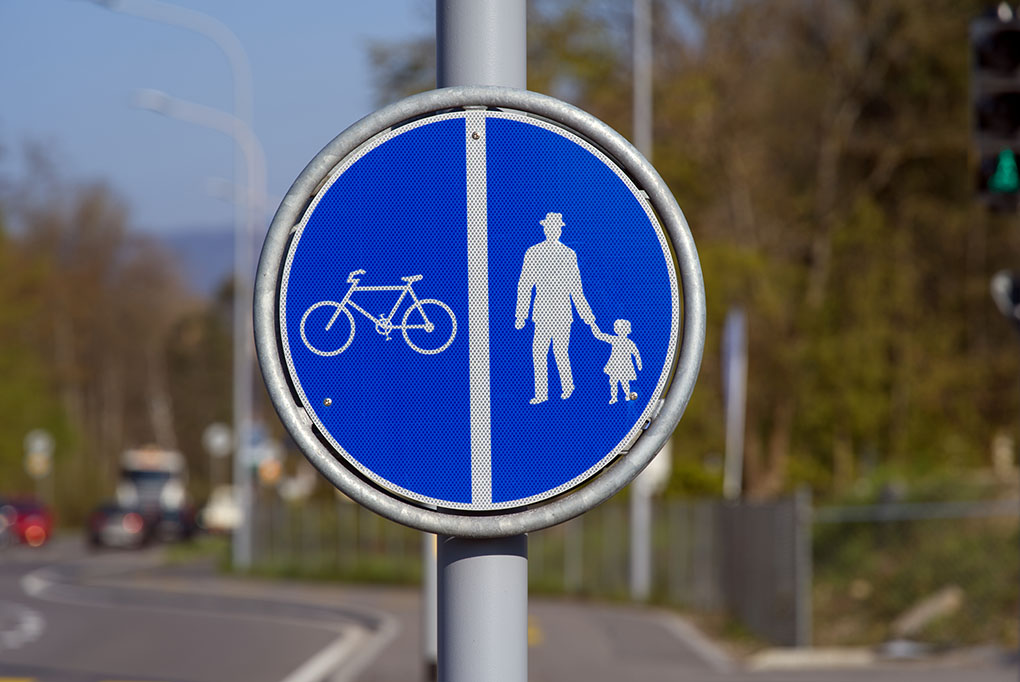 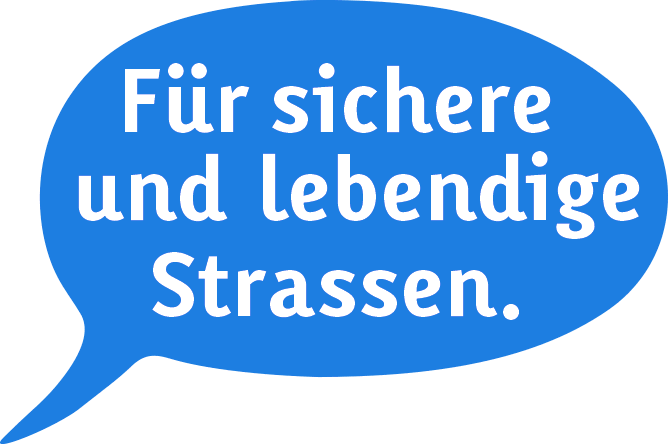 